МИНИСТЕРСТВО СПОРТА РОССИЙСКОЙ ФЕДЕРАЦИИПРИКАЗот 22 октября 2015 г. N 968ОБ ОБЩЕСТВЕННОМ СОВЕТЕ ПРИ МИНИСТЕРСТВЕ СПОРТАРОССИЙСКОЙ ФЕДЕРАЦИИВ соответствии с подпунктом 5.4 Положения о Министерстве спорта Российской Федерации, утвержденного постановлением Правительства Российской Федерации от 19 июня 2012 г. N 607, и пунктом 1 постановления Правительства Российской Федерации от 2 августа 2005 г. N 481 приказываю:1. Создать Общественный совет при Министерстве спорта Российской Федерации.2. Утратил силу. - Приказ Минспорта России от 02.05.2023 N 297.3. Контроль за исполнением настоящего приказа на статс-секретаря - заместителя Министра спорта Российской Федерации Н.В. Паршикову.МинистрВ.Л.МУТКОПриложениек приказу Минспорта Россииот 22 октября 2015 г. N 968ПОЛОЖЕНИЕОБ ОБЩЕСТВЕННОМ СОВЕТЕ ПРИ МИНИСТЕРСТВЕ СПОРТАРОССИЙСКОЙ ФЕДЕРАЦИИУтратило силу. - Приказ Минспорта России от 02.05.2023 N 297.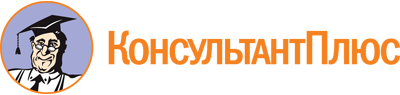 Приказ Минспорта России от 22.10.2015 N 968
(ред. от 02.05.2023)
"Об Общественном совете при Министерстве спорта Российской Федерации"Документ предоставлен КонсультантПлюс

www.consultant.ru

Дата сохранения: 19.06.2024
 Список изменяющих документов(в ред. Приказов Минспорта России от 26.11.2020 N 862, от 02.05.2023 N 297)КонсультантПлюс: примечание.См. новое Положение и Дополнительные (специфические) требования, утв. Приказом Минспорта России от 02.05.2023 N 297.